INDICAÇÃO Nº 412/2017Assunto: Solicita a execução de sinalização vertical em ponto de ônibus na Av. Guerino Grisotti, embaixo do viaduto da Rodovia Luciano ConsolineSenhor Presidente,INDICO ao Sr. Prefeito Municipal, nos termos do Regimento Interno desta Casa de Leis, que se digne V. Ex.ª determinar á Secretaria de Segurança, através do Departamento de Transito, que providencie sinalização vertical indicando ponto de ônibus na Avenida Guerino Grisotti, embaixo do viaduto da Rodovia Luciano Consoline.Sendo uma medida necessária, preventiva e de segurança, é importante que seja executada o mais breve possível, pois munícipes procuraram essa vereadora para solicitar este serviço, são pessoas que utilizam o transporte coletivo e explanam que muitos desconhecem o local por falta de sinalização.*Foto anexaSALA DAS SESSÕES, 20 de fevereiro de 2017.LEILA BEDANIVereadora – PV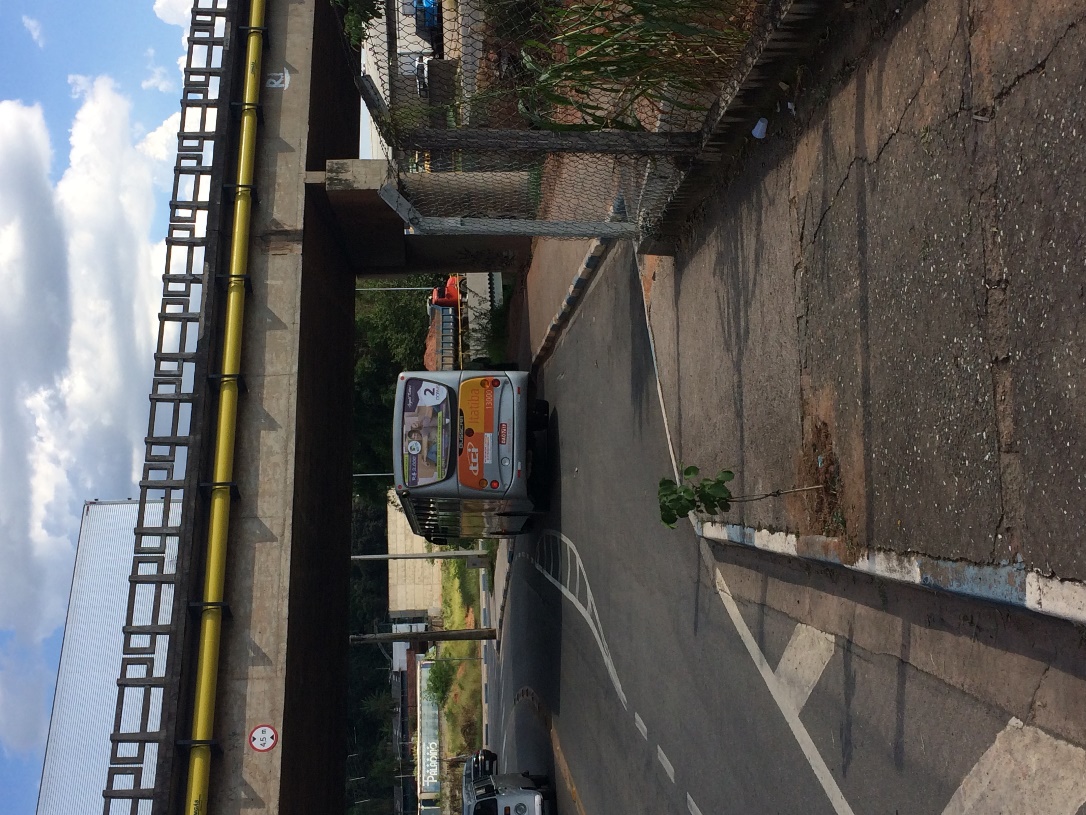 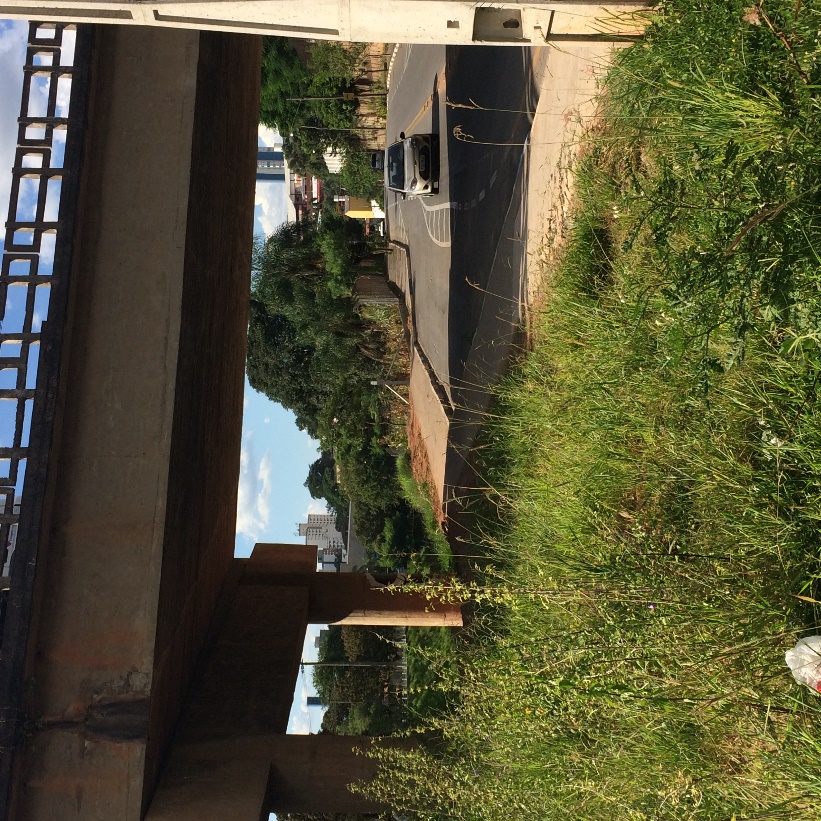 